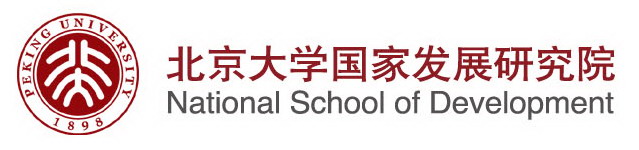 北京大学国家发展研究院国际金融：基本理论与中国实践研究生课程教学大纲2016年秋季学期【基本信息】授课教师：黄益平（郎润园503室，yhuang@nsd.pku.edu.cn）授课时间、地点：周三下午15:10-18:00，三教108室课程助教：王旭 （15210593923，xuwangpku@foxmail.com）课程公邮：nsd2016if@163.com  nsd2016【课程简介】中国经济增长减速但外部账户依然保持顺差，未来人民币究竟会升值还是贬值？美联储退出量化宽松，究竟会给中国人民银行的货币政策带来什么样额挑战？相对严厉的资本项目管制使中国经济多次躲过重大的外部冲击，现在应该继续保持资本项目管制还是加快实现资本项目可兑换？人民币很快就会加入国际货币基金组织的特别提款权篮子（SDR），它离成为真正的国际货币还有多远？过去几年，中国积极推动成立金砖银行、亚洲基础设施投资银行并提出“一带一路”的倡议，目的是什么？《国际金融：基本理论与中国实践》课程希望通过对基本理论与政策问题的学习，能够回答上述以及其它一些重要问题。《国际金融》是为国家发展研究院的经济学研究生开设的一门专业选修课，关注当前国际经济中重要的宏观与金融问题，特别要讨论一些跟中国相关的问题。这门课程希望达成三个方面的目标：一是领会国际金融的基本理论；二是了解当前国际经济中一些重要的市场与政策问题；三是学习国际金融问题的实证分析与研究。本课程重点介绍八个方面的问题：国际收支与外汇市场、均衡汇率的决定、开放经济的国际经济政策协调、金融改革与经济增长、资本项目改革与国际市场融合、金融危机、人民币国际化、以及国际金融体系改革。前半个学期，每次课开始时授课教师都会介绍一个重要话题。与此同时，每位同学需要单独完成两项工作：阅读报告与课堂评论：每位同学在标注有###的文献中选择一篇做课堂评论，概要介绍问题、方法、数据、结论，特别要提出不足及改进的建议，限时20分钟。（注：从第三周开始，每周报告三篇；请在第二次课前选定论文，并在微信群里报名，文献先到先得。）课程研究选题与报告：每位同学需要根据课程内容和自己的兴趣做一项（理论或实证）分析，但请事先将选题报给助教。学期结束前安排课堂报告所做的研究，课程报告不需要完整的论文，但应该包括一篇论文的全部内容，比如问题、文献、数据、方法和结论。报告之前将PPT上交给助教。（注：请大家在国庆假日结束之前上报选题，选题须征得授课教师的同意，选题无关国际金融课程内容，将不会获得成绩。）每位同学须独立从事研究，课程研究如发现抄袭，将一律被判零分，并按学校有关规定严肃处理。【考核办法】课程论文（报告+PPT）：	60%课堂讨论：		20%文献评论：		20%【参考材料】参考教材C. Paul Hallwood and Ronald MacDonald, International Money and Finance, Blackwell, Oxford, U.K and Cambridge, U.S. （基本参考教材）Maurice Obstfeld and Kenneth Rogoff, Foundations of International Macroeconomics, The MIT Press, Cambridge.Paul R. Krugman and Maurice Obstfeld. International Economics: Theory and Policy, Addison Wesley.参考文献标记说明：***必读（都读）；###报告（选一篇）；^^^补充（可读）；&&& 中国案例（可不读）。第一部分：国际收支与外汇市场Lucas, R., 1990, “Why doesn’t capital flow from rich to poor countries?”, American Economic Review, Vol. 80, No. 2, pp.92-96. (***)Zucman, Gabriel, 2013, "The missing wealth of nations: Are Europe and the US net debtors or net creditors?", Quarterly Journal of Economics, , 1321–1364. doi:10.1093/qje/qjt012. (***)Alfaro, L., S. Kalemli-Ozcan and V. Volosovych, 2008. “Why doesn’t capital flow from rich to poor countries? An Empirical Investigation”, Review of Economics and Statistics, Vol. 90(2): 347-368. (###)Tan, Z., Yao, Y., & Wei, S. J., 2015, “Financial structure, corporate savings and current account imbalances”, Journal of International Money and Finance, 54, 142-167. (###)Yu, Yongding, 2007, “Global imbalance and China”, Australian Economic Review, 40(1): 3–23. (&&&)Huang, Yiping and Kunyu Tao, 2010, “Factor market distortion and the current account surplus in China”, Asian Economic Papers, 9(3): 1–36. (&&&)第二部分：均衡汇率的决定Meza, Felipe and Carlos Urrutia, 2011, "Financial liberalization, structural change, and real exchange rate appreciations." Journal of International Economics, 85(2), 317-28. (***)Lee, J., Ostry, J. D., Milesi-Ferretti, G. M., Ricci, L. A., & Prati, A., 2008, “Exchange rate assessments: CGER methodologies”, International Monetary Fund. (***)Shin, 2015, “Exchange rates and the transmission of global liquidity”, BIS working paper. (###)Tamgac U., 2013, “The duration of fixed exchange rate regime in developing countries”, Journal of International Money and Finance, 37, 436-367.(###)Du, Q., Wei, S., & Xie, P., 2013, “Roads and the real exchange rate”, NBER Working Paper No. 19291, NBER. (###)Blanchard, O., Giavazzi, F., & Sa, F., 2005, International investors, the US current account, and the dollar. Brookings Papers on Economic Activity, 2005(1), 1-65. (###)Bems, Rudolfs and Robert C Johnson, 2012, "Value-added exchange rates," NBER Working Paper #18498, NBER. (^^^)第三部分：开放经济的国际政策协调Mundell, R. A., 1961, “A theory of optimum currency areas,” The American Economic Review, 51(4): 657-665. (***)Taylor, John B., 2013, “International monetary coordination and the great deviation”, Journal of Policy Modeling, 35(3), 463-72. (***)Gurnain Pasricha, Matteo Falagiarda, Martin Bijsterbosch, and Joshua Aizenman，2015，”Domestic and Multilateral Effects of Capital Controls in Emerging Markets”,NBER working paper NO.20822. (***)Rey, H., 2015, “Dilemma not trilemma: the global financial cycle and monetary policy independence (No. w21162)”, National Bureau of Economic Research. (###)Aizenman, Joshua, Mahir Binici and Michael M Hutchison. 2014. “The transmission of Federal Reserve tapering news to emerging financial markets”, NBER Working Paper No, NBER. (###)Kim, S. 2001, ‘International transmission of U.S. monetary policy shocks: evidence from VAR’s’, Journal of Monetary Economics, vol. 48, no. 2, pp. 229-272. (###)Fleming, JM., 1962, “Domestic financial policies under fixed and under floating exchange rates”, Staff Papers, International Monetary Fund, 9(3): 369-380. (^^^)Huang Yiping, Peichu Xie, Jiao Wang, 2014, “International Transmission of PBoC’s Balance Sheet Expansion”, Asian Economic Policy Review, forthcoming. (&&&)第四部分：金融改革与经济增长Quinn, D. and M. Toyoda, 2008. “Does capital account liberalization lead to growth?”, Review of Financial Studies, Vol. 21, No. 3, pp.1403-1449. (***)Bumann, Silke; Niels Hermes and Robert Lensink. 2013. "Financial liberalization and economic growth: A meta-Analysis." Journal of International Money and Finance, 33(0), 255-81. (###)Lof, Matthijs and Tuomas Malinen, 2014, "Does sovereign Debt Weaken Economic Growth? A Panel Var Analysis." Economics Letters, 122(3): 403-07. (###)Schularick, Moritz, and Thomas M. Steger, 2010, "Financial integration, investment, and economic growth: Evidence from two eras of financial globalization", Review of Economics and Statistics. (###)Gourinchas, P. O., & Jeanne, O., 2006, “The elusive gains from international financial integration”, The Review of Economic Studies, 73(3), 715-741. (^^^)Huang, Yiping and Xun Wang, 2011, “Does financial repression inhibit or facilitate economic growth: a case study of China's reform experience”, Oxford Bulletin of Economics and Statistics, 73(6): 833-855. (&&&)第五部分：资本项目改革与国际市场融合Kalemli-Ozcan, Sebnem, Elias Papaioannou, Jose-Luis Peydro, 2013,"Financial regulation, financial globalization, and the synchronization of economic activity", Journal of Finance. (***)Henry, P., 2007. “Capital account liberalization: Theory, evidence, and speculation”, Journal of Economic Literature, Vol. 45, No. 4, pp. 887-935. (###)Aizenman, Joshua and Gurnain Kaur Pasricha, 2013, "Why do emerging markets liberalize capital outflow controls? Fiscal versus net capital flow concerns." Journal of International Money and Finance, 39(0), 28-64. (###)Klein, Michael W. 2012. "Capital controls: Gates versus walls," NBER Working Paper 18526, National Bureau of Economic Research. (###)Kose, MA, Prasad, E., Terrones, M, 2008, "Does financial globalization promote risk sharing?", Journal of Development Economics. (^^^)Huang, Yiping, Xun Wang, Qin Gou and Daili Wang, 2011, “Achieving Capital Account Convertibility in China”, China Economic Journal, 4(1): 25-42. (&&&)Huang, Yiping, and Bijun Wang, 2013, “Investing Overseas without Moving the Factories Abroad: The Case of Chinese Outward Direct Investment”, Asian Development Review, 30(1): 85-107. (&&&)第六部分：区域货币合作与人民币国际化Eichengreen, Barry and Masahiro Kawai, 2014, “Issues for RMB internationalization: An overview”, ADBI Working Paper Series No. 454, ADBI, Tokyo. (***)Lindenberg, N. and Westermann, F, 2012, “How strong is the case for dollarization in Central America? An empirical analysis of business cycles, credit market imperfections and the exchange rate”, International Journal of Finance and Economics. (###)Cheung, Yin-Wong and Dagfinn Rime, 2014, "The offshore renminbi exchange rate: Microstructure and links to the onshore market." Journal of International Money and Finance. (###)Kawai, Masahiro, 2008, "Toward a regional exchange rate regime in East Asia," Pacific Economic Review, 13(1): 83-103. (^^^)Fan, Gang, Bijun Wang, and Yiping Huang, 2013, “Intraregional cross-holding of reserve currencies: A proposal for Asia to deal with the global reserve risks”, China & World Economy, 21(4): 14-35. (^^^)Coudert, V., & Couharde, C., 2007, “Real equilibrium exchange rate in China: Is the renminbi undervalued?” Journal of Asian Economics, 18(4), 568-594. (^^^)Dobson, Wendy, and Paul R. Masson, 2009, "Will the renminbi become a world currency?" China Economic Review, 20(1): 124-135. (&&&)Yiping Huang, Wang, Daili and Gang Fan, forthcoming, “Paths to a reserve currency: Internationalization of RMB and its implications”, China Economic Journal. (&&&)第七部分：金融危机Goldstein, Itay and Assaf Razin. 2013. "Three branches of theories of financial crises," National Bureau of Economic Research. (***)Kaminsky, G. and C.M. Reinhart. 1999. “The twin crises: The cause of banking and balance of payments problems”, American Economic Review, 89(3): 473-500. (***)Reinhart, Carmen M, Vincent R Reinhart, and Kenneth S Rogoff, 2012, “Public debt overhangs: Advanced-economy episodes since 1800”, Journal of Economic Perspectives 26, no. 3: 69-86. (###)De Bruyckere, Valerie, Maria Gerhardt, Glenn Schepens and Rudi Vander Vennet, 2013, "Bank/sovereign risk spillovers in the European debt crisis." Journal of Banking & Finance, 37(12), 4793-809. (###)Finn Marten Körner and Holger Zemanek, 2013, "On the Brink? Intra-euro Area Imbalances and the Sustainability of Foreign Debt", Journal of International Economics. (^^^)Reinhart, Carmen M, and Kenneth Rogoff, 2011, “From financial crash to debt crisis”, American Economic Review, 101: 1676-1706. (^^^)Beck, Thorston, 2014, “Finance, growth and stability: Lessons from crisis”, Journal of Financial Stability, 10:1-6. (^^^)第八部分：国际金融体系改革McKinnon, Ronald I., 2010,"Rehabilitating the unloved dollar standard", Asian Pacific Economic Literature, doi: 10.1111/j.1467-8411.2010.01258.x. (***)Hanson, Samuel, Anil Kashyap, and Jeremy Stein, 2010, "A macroprudential approach to financial regulation", Chicago Booth Research Paper No. 58, Booth School of Business, University of Chicago. (***)Kawai, Masahiro, 2010, "Reform of the international financial architecture: An Asian perspective", The Singapore Economic Review. (***)Chinn, Menzie, and Jeffrey A. Frankel. "Will the euro eventually surpass the dollar as leading international reserve currency?." G7 Current account imbalances: sustainability and adjustment. University of Chicago Press, 2007. 283-338. (###)Ghosh et al,2014,”IMF-Regualting Capital flows at both ends_does it work”, IMF working paper, 14/188.(###)Ferdinand, Peter and Jue Wang, 2013, “China and the IMF: From mimicry towards pragmatic international institutional pluralism”, International Affairs, 4: 895-910. (&&&)Huang, Yiping, 2016, “Understanding China’s Belt & Road Initiative: Motivation, framework and assessment”, China Economic Review. (&&&) 数据介绍：Abiad, Abdul; Enrica Detragiache and Thierry Tressel, 2010, "A New Database of Financial Reforms." IMF Staff Papers, 57(2).Aizenman, Joshua, Menzie David Chinn and Hiro Ito, 2013, "The “impossible trinity” hypothesis in an era of global imbalances: Measurement and testing", Review of International Economics, 21(3): 447-58.Chinn, Menzie and Hiro Ito. 2010. "The Chinn-Ito Index." Available from: Item Chinn and Ito (2008) Johnston (1999) USA, 2(0.87).Čihák, Martin; Asli Demirgüč-Kunt; Erik Feyen and Ross Levine, 2013, "Financial development in 205 economies, 1960 to 2010," NBER Working Papers. Lane, Philip R and Gian Maria Milesi-Ferretti, 2007, "The external wealth of nations Mark Ii: Revised and extended estimates of foreign assets and liabilities, 1970–2004." Journal of international Economics, 73(2), 223-50.Schindler, Martin, 2008, "Measuring financial integration: A new data set", IMF Staff Papers, 56(1), 222.Timmer, Marcel and AA Erumban, 2012, "The world input-output database (Wiod): Contents, sources and methods", WIOD Background document available at www. wiod. org.